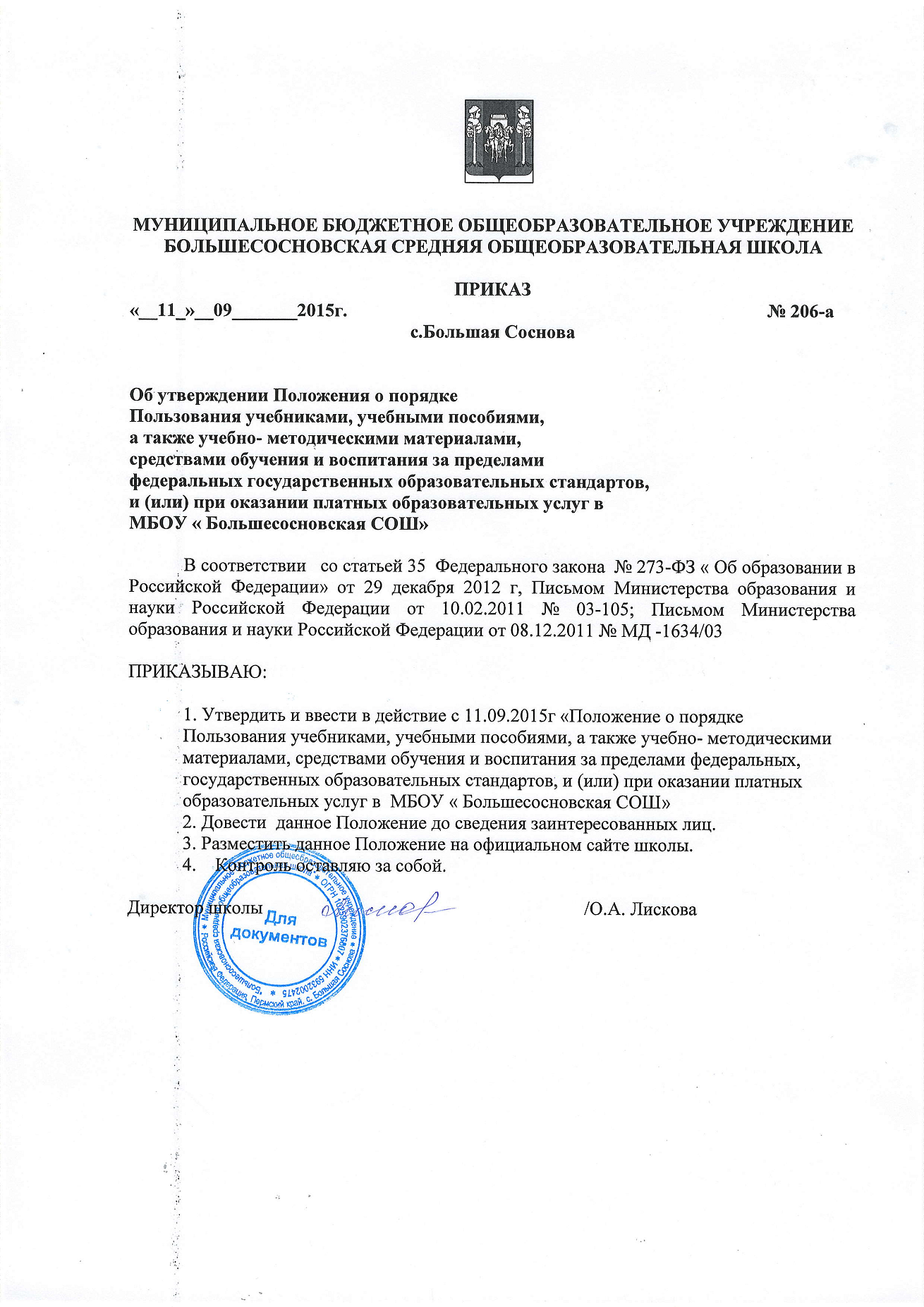                                                                                                    УТВЕРЖДЕНОприказом директора МБОУ «Большесосновская СОШ» от 11.09.2015г. № 206-а                                                                   Положенияо порядке пользования учебниками, учебными пособиями, а также учебно-методическими материалами, средствами обучения и воспитания за пределамифедеральных государственных образовательных стандартов, и (или) при оказании платных образовательных услуг в МБОУ «Большесосновская СОШ»1. Общие положения1.1.  Настоящее Положение разработано в соответствии со следующими нормативными документами:- Федеральным законом от 29.12.2012 № 273 ФЗ «Об образовании в Российской Федерации», (статья 35);  - Письмом Министерства образования и науки Российской Федерации от 10.02.2011 № 03-105;- Письмом Министерства образования и науки Российской Федерации от 08.12.2011 № МД – 1634/03; 1.2.  Настоящее Положение определяет порядок пользования   учебниками, учебными пособиями, учебно-методическими материалами, средствами обучения и воспитания за пределами федеральных государственных образовательных стандартов и (или) при организации платных образовательных услуг (далее – Положение) в МБОУ «Большесосновская СОШ» (далее – школа). 1.3.  Настоящее Положение является локальным актом МБОУ «Большесосновская СОШ», рассматривается и принимается на заседании Педагогического совета, утверждается приказом директора  школы.  Изменения и дополнения в настоящее Положение вносятся в таком же порядке.1.4 Положение принимается на неопределенный срок. После принятия новой редакции Положения предыдущая редакция утрачивает силу. 1.5.   Понятия, используемые в Положении:     Учебник – учебное издание, содержащее систематическое изложение учебной дисциплины, соответствующее учебной программе, и официально утвержденное в качестве данного вида.     Учебное пособие – учебное издание, дополняющее или заменяющее частично или полностью учебник, официально утвержденное в качестве данного вида.     Рабочая тетрадь – учебное пособие, имеющее особый дидактический аппарат, способствующий самостоятельной работе учащегося над освоением учебного предмета.     Учебно-методические материалы – совокупность материалов, в полном объеме обеспечивающих преподавание данной дисциплины (атласы, контурные карты, поурочное планирование, средства контроля знаний, справочные издания, рабочие программы и т.д.).     Средства обучения и воспитания  — оборудование образовательной организации, источники учебной информации, предоставляемые обучающимся в ходе образовательного процесса.     Канцелярские товары – школьные письменные принадлежности (тетради, карандаши, ручки, альбомы для рисования, папки, пеналы, картон, цветная бумага, клей, пластилин и др.), используемые обучающимися в ходе образовательного процесса.2. Порядок пользования   учебниками, учебными пособиями, учебно-методическими материалами, средствами обучения и воспитания за пределами федеральных государственных образовательных стандартов и (или) при организации платных образовательных услуг 2.1. К обучающимся, осваивающим учебные предметы, курсы, дисциплины (модули) за пределами федеральных государственных образовательных стандартов вМБОУ «Большесосновская СОШ» относятся:-       обучающиеся, осваивающие дополнительные общеобразовательные программы. 2.2.   Школа самостоятельна в выборе и определении:- комплекта учебников, учебных пособий, учебно-методических материалов, обеспечивающих преподавание учебного предмета, курса, дисциплины (модуля) за пределами федеральных государственных образовательных стандартов;- порядка пользования учебниками, учебными пособиями, учебно-методическими материалами, средствами обучения и воспитания за пределами федеральных государственных образовательных стандартов и (или) при организации платных образовательных услуг. 2.3.  Школа самостоятельна в выборе средств обучения и воспитания за пределами федеральных государственных образовательных стандартов и (или) при организации платных образовательных услуг.Выбор средств обучения и воспитания определяется спецификой содержания и формой организации образовательного процесса.2.4. Учебники, учебные пособия и учебно-методические материалы,  необходимые обучающимся для освоения учебных предметов, курсов, дисциплин за пределами федеральных государственных образовательных стандартов, и (или) при организации платных образовательных услуг   родители приобретают самостоятельно. 2.5. Списки учебников и учебных пособий по учебному предмету, курсу, дисциплине (модулю) за пределами федеральных государственных образовательных стандартов и (или) для получения платной образовательной услуги (далее – учебники и учебные пособия) на следующий учебный год доводятся до сведения родителей (законных представителей) обучающихся классными руководителями в конце учебного года на родительском собрании. 2.6. Родители (законные представители) обеспечивают обучающихся необходимыми для усвоения учебных предметов, курсов, дисциплин (модулей) за пределами федеральных государственных образовательных стандартов и (или) получения платных образовательных услуг учебниками, учебными пособиями, рабочими тетрадями, учебно-методическими материалами к началу нового учебного года. 2.7. Канцелярские товары (тетради, карандаши, ручки, альбомы для рисования, папки, пеналы, картон, цветную бумагу, клей, пластилин и прочее), используемые обучающимися в ходе образовательного процесса при усвоении учебных предметов, курсов, дисциплин (модулей) за пределами федеральных государственных образовательных стандартов и (или) получения платных образовательных услуг, родители (законные представители) приобретают самостоятельно. 2.8. Школа предоставляет обучающимся право бесплатного пользования средствами обучения и воспитания для усвоении учебных предметов, курсов, дисциплин (модулей) за пределами федеральных государственных образовательных стандартов и (или) получения платных образовательных услуг. 2.9.  Школа информирует родителей (законных представителей):- о порядке пользования   учебниками, учебными пособиями, учебно-методическими материалами, средствами обучения и воспитания за пределами федеральных государственных образовательных стандартов и (или) при организации платных образовательных услуг; Информация осуществляется через размещение сведений  на официальном сайте школы и стендах для родителей. 2.10.  Учебники, учебные пособия и учебно-методические материалы (рабочие программы, поурочное планирование, методические пособия и т.п.) для личного пользования, учителя  школы приобретают самостоятельно.